    Муниципальное дошкольное образовательное учреждение «Детский сад № 26 «Алёнушка»
Тутаевского муниципального района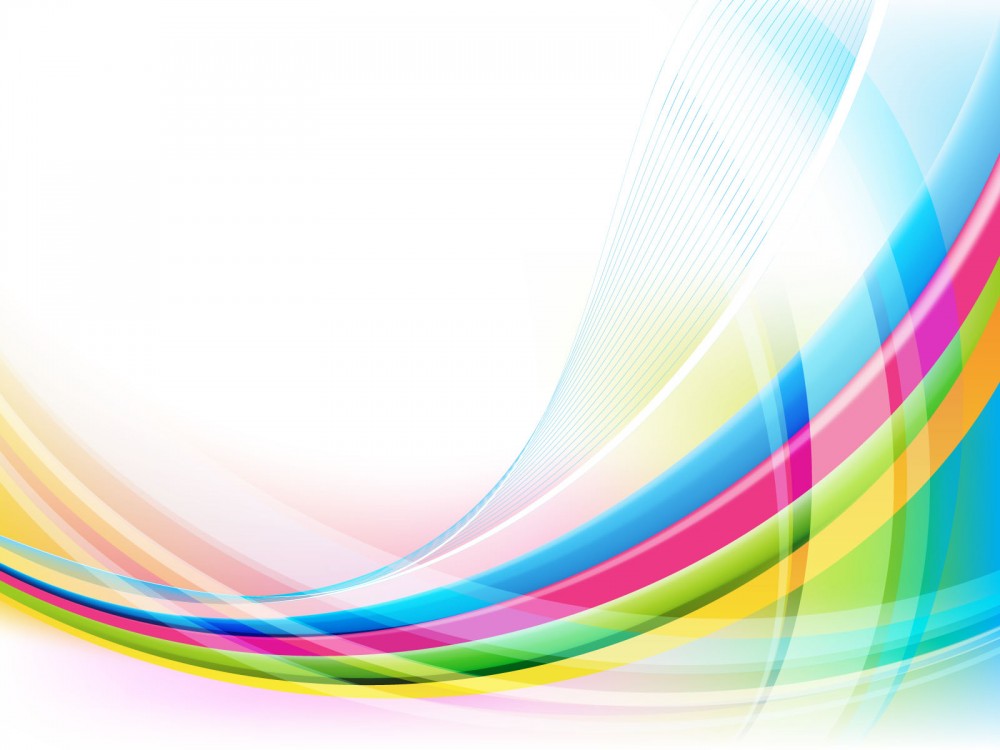 ПЕДСОВЕТ «Организация образовательной деятельности в соответствии с ФГОСЦельВыявление педагогических особенностей проектирования образовательной деятельности на основе ФГОС январь, 2016 год1 СЛАЙД  «Организация образовательной деятельности в соответствии с ФГОС»В условиях модернизации системы образования и в связи с введением новых нормативно-правовых актов, регламентирующих деятельность современного дошкольного учреждения, возникает необходимость пересмотра основных подходов к организации деятельности ДОУ, планированию и оценке качества оказываемых образовательных услуг.  Образовательный процесс в ДОУ – это системный, целостный, развивающийся во времени и в рамках определенной системы, целенаправленный  процесс взаимодействия взрослых и детей, Образовательный процесс обеспечивает каждой отдельной личности возможность удовлетворять свои потребности в развитии, развивать свои потенциальные способности, сохранить свою индивидуальность, самореализоваться.2 СЛАЙД Повестка дняКомплексный анализ образовательного мероприятия (занятия) с детьми дошкольного возрастаИнтерактивная игра «Сто к одному»Открытие мастерской непрерывных улучшенийПодведение итогов смотра-конкурса зимних участковПротиводействие коррупции3 СЛАЙД. Мультфильм «Нестандартные дети»4 СЛАЙД КонсультацииЗахарова Л. Ф «Развивающая среда - развивающаяся»Горячева С. К. «Функции педагога  при взаимодействии с детьми»Шуршалина Н. В. «Вовлечение семей в образовательный процесс»Окунева Л. В. «Метод проектов»Педагогический тренинг. Макалюкина В. В.  «Групповой сбор»Тренинг Крючкова А. Л. «Интерактивные формы рефлексии»5 СЛАЙД  Мастер-классы 
«Демонстрация применений педагогических технологий в работе с детьми»Зябликова Т. Н. «Потерянные бусы» Кучеренко Н. Н. «В гости к бабушке» Хачева М. Б. «Помощники Деда Мороза» Окунева Л. В. «Воздухоискатели» Домрачева И. Н. «Тарелочки для бабушки Федоры» 6 СЛАЙД Комплексный анализ образовательного мероприятия (занятия) с детьми дошкольного возрастаЗачем нужно анализировать мероприятие воспитателю в детском саду? Во-первых, для отчетности. Во-вторых, описывать мероприятие полезно для самоконтроля, перед проверкой начальства и открытыми уроками.Благодаря анализу можно понять, выполнили ли вы цель занятия, было ли оно полезно малышам, правильно ли вы их оценивали. Проведение и анализ открытого занятия - один из самых эффективных способов повышения компетентности воспитателя. Самое ценное в этой форме работы - это наглядный пример практической работы, где все педагоги становятся участниками разбора увиденного, его анализа. Создав ситуацию общения, воспитатели открыто высказывают мнение, оценку увиденных приемов работы, приводят аргументы в пользу результативности этой работы (или отсутствия результатов). 7 СЛАЙД  Итак, наша игра называется «СТО к ОДНОМУ». Наверняка вы смотрели подобную телепередачу на телеканале «Россия».8СЛАЙД Сегодня встречаются две команды – команда «___» и команда «___». Вот эти команды. Прошу капитанов представить участников команд.Итак, с командами мы знакомы. Представляю вам также моих помощников: за техническое обеспечение сегодня отвечает и за счётную комиссию представляет старший воспитатель. 9 СЛАЙД  Правила игры Необходимо угадать самые распространённые ответы на вопросы и заработать как можно больше очков10 СЛАЙД I тур Простая игра11 СЛАЙД  ВОПРОС: В ЧЁМ ПРОИСХОДЯТ ИЗМЕНЕНИЯ В РЕЗУЛЬТАТЕ РЕАЛИЗАЦИИ ФГОС? Определение содержания программы     В организации РППС образовательного учреждения                                                     Организация образовательного процесса (интегрируем области во всю деятельность)Во взаимодействиях педагога и ребенка В сотрудничестве ДОУ с семьёй                           12 СЛАЙД. КОМПЕТЕНЦИИ ПЕДАГОГАФГОС ДО определяет основные компетенции, которыми должны обладать педагоги для создания социальной ситуации развития детей, соответствующей специфике дошкольного возраста: обеспечение эмоционального благополучия детей через непосредственное общение с каждым ребенком, уважительное отношение к каждому ребенку, к его чувствам и потребностям; поддержку индивидуальности детей через создание условий для свободного выбора детьми деятельности, для принятия детьми решений, выражения своих чувств и мыслей; недирективную помощь детям, поддержку детской инициативы и самостоятельности в разных видах деятельности, развитие коммуникативных способностей детей; построение вариативного развивающего образования, ориентированного на зону ближайшего развития каждого ребенка; взаимодействие с родителями (законными представителями) по вопросам образования ребенка, непосредственного вовлечения их в образовательную деятельность.Создание социальной ситуации развития детей предполагает наличие определённых компетенций педагога:проектировать содержание дошкольного образования в рамках основной образовательной программы;применять педагогические технологии взаимодействия с воспитанниками, родителями;создавать и обогащать культурно-информационную предметно-развивающую образовательную среду;проводить педагогическую диагностику развития детей с учетом современных требований;осуществлять инновационную деятельность по внедрению современных подходов, моделей, технологий дошкольного образования и оценивать их результативность. 13 СЛАЙД. УСЛОВИЯ СОЗДАНИЯ СОЦИАЛЬНОЙ СИТУАЦИИ РАЗВИТИЯ РЕБЁНКАНазовите основные условия для создания социальной ситуации развития ребёнка?Обеспечение эмоционального благополучия ребёнкаПоддержка индивидуальности детейСоздание доброжелательных отношений между детьми Построение вариативного развивающего образования,Взаимодействие с родителями14СЛАЙД  II тур Двойная игра15 СЛАЙД  Каковы функции образовательного процесса?воспитательная — развитие ценностных отношений — развитие основ мировоззрения, формирование нравственности; образовательная (познавательная) — воспитание интереса к получению знаний, умений и навыков, которые будут выступать в качестве средств, способствующих развитию ребенка, т. е. способствующих развитию его новых качеств; развивающая — развитие познавательных и психических процессов и свойств личности; социализирующая — овладение детьми системой общественных отношений и социально приемлемого поведения; оздоровительно-профилактическая— приоритет культуры здоровья в соответствии с валеологическими критериями и нормами.   16 СЛАЙДНазовите этапы развития любого вида детской деятельности?В образовательном процессе включено дваосновных составляющих блока: совместная партнерская деятельность взрослого с детьми;свободная самостоятельная деятельность детей. сначала она осуществляется в совместной деятельности со взрослыми,  затем – в совместной деятельности со сверстниками-     и, наконец, становится самостоятельной деятельностью ребенка17 СЛАЙД III тур  Игра наоборот В игре наоборот нужно дать самый малорейтинговый ответ, который находится в самом низу таблицы.15 СЛАЙД Назовите основные формы совместной деятельности взрослых и детейИгрыПродуктивная творческая деятельностьПознавательно-исследовательская деятельностьЧтение художественной литературыПроектная деятельностьПрограммные цели и задачи дошкольного образования реализуются при комплексно-тематическом планировании ( тематический день, тематическая неделя и т.д.) и организацию различных видов детской деятельности или их интеграцию с использованием разнообразных форм и методов работы.	Формы и методы выбирает  педагог самостоятельно в зависимости от контингента детей19 СЛАЙДРассмотрим различные варианты современных форм обучения, которые строятся на основе детских видах деятельности: 1. Игры-путешествия эффективны в ознакомлении детей 7-го года жизни с разными странами, континентами, океанами и т. п. Они позволяют детям «прожить» интересный для них материал, узнать новое, размышляя над тем, что уже вошло в их опыт. В игре дети учатся выражать свое отношение к происходящему, погружаются в организованную взрослыми ситуацию: превращаются в «путешественников», «индейцев», «обитателей подводного царства» и т.д. 2. Детское экспериментирование как активная преобразующая деятельность детей существенно изменяющая исследуемые объекты, позволяет успешно развивать у детей любознательность, активность, стремление самостоятельно находить решение проблем. Детям интересны разные виды экспериментов. Мыслительный эксперимент подразумевает действия в уме. Но самыми интересными экспериментами являются реальные опыты с настоящими предметами и их свойствами (вода, лед, снег, воздух и т.п.), что помогает ребенку освоить существенные признаки неживой природы, растительного мира. 3. Коллекционирование — одна из эффективнейших форм нетрадиционного обучения дошкольников, позволяет углублять познавательные интересы детей. Собирать можно все, что угодно: конфетные фантики, тематические картинки или открытки, камни, звуки, запахи и т.д. Очень увлекает дошкольников коллекционирование фотографий, сделанных самостоятельно и последующее оформление тематических альбомов. При организации подобной работы с дошкольниками обсуждение значения и правил собирательства сопровождается организацией разнообразной детской деятельности на основе использования коллекции. Создание совместных детско-взрослых коллекций способствует разрешению противоречия между доминированием игровых и недостаточным развитием познавательных мотивов у дошкольников. Эта цель может быть реализована при условии, что в совместной со взрослым деятельности будут использоваться методы и приемы, обеспечивающие повышение осознанности в познании: обсуждение вопросов, позволяющих детям выделить целевые и содержательные характеристики познания (Что хотим узнать? Зачем? Для чего? Как можно узнать? С помощью чего? Что нужно сделать?). 4 . Занятия-сказки. Ребенок живет в мире фантазии, сказки. Для большинства детей метафора — это зна-комая реальность, так как детство напол-нено сказками, анимационными фильмами, сказочными героями. Воображение — это внутренний мир детей, врожденный есте-ственный процесс, при помощи которого они учатся понимать окружающий их мир, толковать его смысл. Контакт с глубинным уровнем сказки не простой. Образы в сказках воздействуют одновременно на сознание и на подсознание, что предоставляет дополнительные возможности во время общения. Особо это важно для психолого-коррекционной работы, когда необ-ходимо в сложной эмоциональной обста-новке создать эффективную ситуацию общения. Дошкольное образование наполнено сказками, ну а еще праздник сказки в детском саду является великолепным средством для снятия психоэмоционального напряжения и психогигиены ребенка. 5. Занятия-сюрпризы. В содержание данного вида занятий включается информация, освоенная детьми в процессе учебной работы и обновленная введением неожиданных условий, необычных пособий и способов организации. Таким образом, мы можем сделать вывод, что использование нетрадиционных форм обучения дошкольников будет способствовать формированию интеллектуальной компетентности, креативности и самостоятельности дошкольников, развитию интегративных качеств личности.20 СЛАЙД Большая игра21 СЛАЙД Каждая команда получает по листу ватмана и несколько маркеров. Создать образ современного педагога. За 1 минуту команды на своих листах крупно напишите характеристики современного педагога. 22 СЛАЙД  Образ современного педагога по нашему мнению23 СЛАЙД  Подсчет результатов Вот и подошёл к концу наша игра. Надеюсь, что каждый из вас получил заряд положительных эмоций, узнал что-то новое и интересное для себя.Главная особенность организации образовательной деятельности в ДОУ на современном этапе - это уход от учебной деятельности (занятий), повышение статуса игры, как основного вида деятельности детей дошкольного возраста; включение в процесс эффективных форм работы с детьми: ИКТ, проектной деятельности, игровых, проблемно - обучающих ситуаций в рамках интеграции образовательных областей.Таким образом, «занятие» как специально организованная форма учебной деятельности в детском саду отменяется. Занятием должна стать интересная для детей, специально организованная воспитателем специфическая детская деятельность, подразумевающая их активность, деловое взаимодействие и общение, накопление детьми определенной информации об окружающем мире, формирование определенных знаний, умений и навыков. Но процесс обучения остается. Педагоги продолжают «заниматься» с детьми.25 СЛАЙД Открытие «Мастерской  непрерывных улучшений»Мастерская непрерывных улучшений, как средство повышения качества образовательной деятельности ДОУС началом внедрения ФГОС ДО в практику работы дошкольных учреждений мы неизбежно сталкиваемся с необходимостью повышения качества работы всего детского сада и каждого педагога в отдельности. Как повысить ответственность каждого за результаты своей деятельности? Как управлять процессом внедрения нового?Ответом на вызовы времени стала общая идея, которая основывалась на применении принципов японской системы качества - кайзен (kaizen)1 - системы постоянных, пусть очень небольших, но каждодневных шагов по улучшению качества, производимых каждым работником организации. Кайдзен, кайдзэн — японская философия или практика, которая фокусируется на непрерывном совершенствовании процессов производства, разработки, вспомогательных бизнес-процессов и управления, а также всех аспектов жизни.В японском языке слово «кайдзен» означает «непрерывное совершенствование». Исходя из этой стратегии, в процесс совершенствования вовлекаются все — от менеджеров до рабочих, причем ее реализация требует относительно небольших материальных затрат. Философия кайдзен предполагает, что наша жизнь в целом (трудовая, общественная и частная) должна быть ориентирована на постоянное улучшение.ИДЕЯ заключается в следующем: создать действующий механизм вовлечения педагогов в процесс повышения качества образовательной работы через систему малых незначительных улучшений,  что в конечном итоге приведет      к      значительному     улучшению      качества образовательной деятельности, и корпоративной культуры и в качестве такого механизма мы разработали модель «Мастерской непрерывных улучшений» Ее главная функция - генерировать небольшие предложения по улучшению качества образовательной работы детского сада, в том числе предложения по разработке и апробации действенных образцов педагогической деятельности, эффективных приемов, универсальных способов работы и уникальных находок в области повышения эффективности педагогического взаимодействия, что позволяет нам выявить действенные педагогические приемы и наполнить педагогические методы работы конкретным содержанием (вплоть до речевых инструкций).Мастерскую возглавляет старший воспитатель. Участниками являются все педагоги, но с разной степенью вовлеченности.26 СЛАЙД Цикл работы Мастерской основан на процессной модели Деминга. I этап (планирование)План-задание Мастерской формирует руководитель на основе запросов:со стороны администрации: по итогам оперативного контроля, по результатам проблемного анализа деятельности ДОУ.со стороны персонала: в форме предложений по улучшению через «Банк идей» и индивидуальные запросы по проблемам в работе.II этап (действие) Формируется рабочая группа по разработке «улучшения» (образцы педагогической практики, действенные приемы работы, уникальные находки в педагогической практике).III этап (проверка)Организуется работа группы по апробации «улучшения».Данные наблюдений фиксируются на практике, фиксируются в карте наблюдений.IV этап (анализ данных)Данные наблюдений передаются руководителю для принятия решения о целесообразности и эффективности внедрения «улучшения».V этап (решение о соответствии критериям)Решение о рациональности  и эффективности улучшений принимает педагогический совет27 СЛАЙД Подведение итогов смотра-конкурса зимних участковПротокол
смотра-конкурса на лучшее оформление зимних участковв МДОУ «Детский сад № 26 «Алёнушка»от 1 февраля 2016 годаЧлены жюри:Е.Г Новикова, заведующий Л. Ф. Захарова, старший воспитатель,Т. В. Грязева, заведующий хозяйствомО.В. Кулакова,  инструктор по физической культуре.28 СЛАЙД РефлексияКак вы оцениваете сегодняшнее мероприятие?Что вам понравилось? ________________________________________________________________________________________________________________________________________________________________________________________________Что вам не понравилось? _____________________________________________________________________________________________________________________________________________________________________ ______________________________________________________________Как ты оцениваешь свою деятельность на мероприятии?Пожелания ________________________________________________________________________________________________________________________________Успешной работы!РЕШЕНИЕ Педсовета № 2 от 28.01.2016 года«Организация образовательной деятельностив соответствии с ФГОС ДО»При организации образовательной деятельности учитывать основные критерии комплексного анализа образовательного мероприятия с детьми.Срок: весь периодОтветственные: все педагоги2. Утвердить положение о Мастерской непрерывных улучшений ДОУ.Ответственный:старший воспитатель Л. Ф. Захарова3. Внести предложение в Мастерскую непрерывных улучшений по формированию у детей мотивации к художественно-творческой деятельности подбор технологий, методик и т. д. Срок: апрель 2016Ответственные: все педагогиКРИТЕРИИГруппы ДОУГруппы ДОУГруппы ДОУГруппы ДОУГруппы ДОУГруппы ДОУКРИТЕРИИI младшая группа № 1II младшая группа № 2СредняяГруппа № 3Средняягруппа № 4Старшая группа № 5Подготовит группа № 61. Практическое использование снежных сооружений (игровое, спортивное и т. д.) для развития основных движений детей1819151918172. Соблюдение ТБ, требований по охране жизни и здоровья детей2018101815193. Разнообразие снежных фигур и построек. (соответствие возрасту):-Горка,-Барьеры для перешагивания, подлезания, перелезания, ходьбы -Корзины для метания-Снежные фигуры для игр и оформления участка2020161920124. Композиционная завершенность снежных сооружений, сложность1818121819105. Оригинальность идеи19191019185Всего баллов95 б94 б63 б93 б90 б63 бМестоIIIIIIотличное, интересное;хорошее;обычное;скучное, бесполезное;активен;пассивен;